ObjectHeight (cm)Width (cm)ObjectHeight (cm)Width (cm)18050178541252353453851631831572521842682218097136127133230240182921407826810996683386243515515666955819811312678250219117621019811872104373 / 1301384772104761481802132931152332485632005798155661083002551481451091918419020738119038424130521434320326693432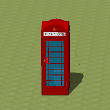 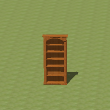 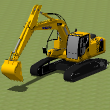 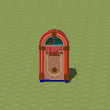 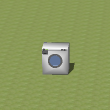 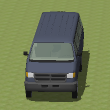 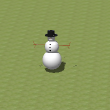 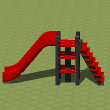 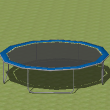 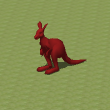 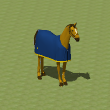 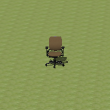 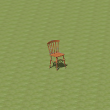 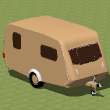 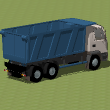 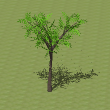 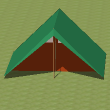 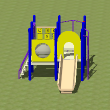 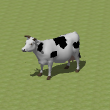 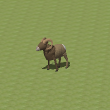 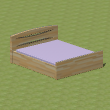 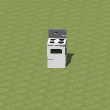 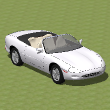 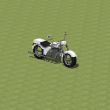 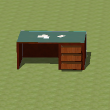 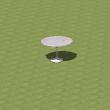 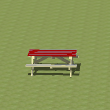 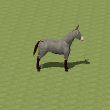 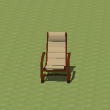 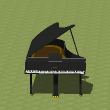 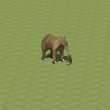 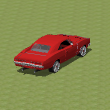 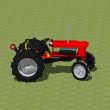 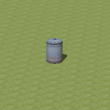 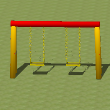 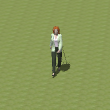 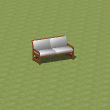 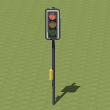 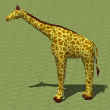 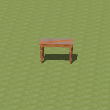 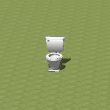 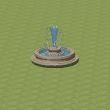 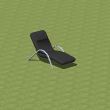 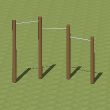 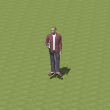 